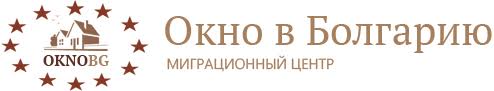 Заявка на подбор апартаментов для отдыха Заполните заявку и пришлите нам на почту: oknobg@gmail.com или позвоните нам по тел. +359878145348 Мы признательны Вам за интерес и спасибо, что выбрали нашу компанию.Вопросы по заявкеВаш ответ Ваша фамилия и имяКонтактный телефон (GSM)Ваш е-mailВ каком курортном месте хотите отдыхать (желательно название): На море (расстояние от моря/пляжа)На горнолыжном курорте (расстояние от горнолыжного спуска)На минеральных источникахКакой тип недвижимости Вас интересует? Апартамент/ студиоГостевой дом/виллаНужен ли бассейнНужна ли кухня (техника, посуда)Нужна ли парковкаИнтернетБлизость магазиновБлизость ресторановКоличество отдыхающих:ВзрослыхДетей с указанием возрастаКоличество спален:Для взрослыхДля детейСрок проживанияДата заездаДата отъездаПланируемый бюджет по арендеОсобые Ваши пожелания (для некурящих, с животными, подальше от туристических центров, 
тихое место, место для тусовок и др.)